РОССИЙСКАЯ ФЕДЕРАЦИЯ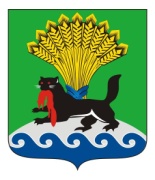 ИРКУТСКАЯ ОБЛАСТЬИРКУТСКОЕ РАЙОННОЕ МУНИЦИПАЛЬНОЕ ОБРАЗОВАНИЕАДМИНИСТРАЦИЯПОСТАНОВЛЕНИЕот «02» апреля 2018 года		                                              №  175Об утверждении Положения об антинаркотической комиссии администрации Иркутского районного муниципального образования и состава антинаркотической комиссии администрации Иркутского районного муниципального образования	В целях совершенствования работы по профилактике наркомании и других социально-негативных явлений на территории Иркутского района, в соответствии со ст.15 Федерального закона от 06.10.2003 № 131-ФЗ «Об общих принципах организации местного самоуправления в Российской Федерации», в соответствии с Указом Президента Российской Федерации от 18.10.2007 № 1374 «О дополнительных мерах по противодействию незаконному обороту наркотических средств, психотропных веществ и их прекурсоров», руководствуясь ст. 39, 45, 54  Устава Иркутского районного муниципального образования, администрация Иркутского районного муниципального образованияПОСТАНОВЛЯЕТ:1. Утвердить Положение об антинаркотической комиссии администрации Иркутского районного муниципального образования (Приложение 1).2. Утвердить состав антинаркотической комиссии администрации Иркутского районного муниципального образования (Приложение 2).3. Утвердить регламент антинаркотической комиссии администрации Иркутского районного муниципального образования (Приложение 3)4. Признать утратившим силу постановление администрации Иркутского районного муниципального образования от 20.07.2016 № 241 «Об антинаркотической комиссии Иркутского района».5. Отделу по организации делопроизводства и работе с  обращениями граждан организационно-контрольного управления администрации Иркутского районного муниципального образования внести в оригинал постановления, указанного в п. 4 настоящего постановления, информацию о признании правового акта утратившим силу.6. Опубликовать настоящее постановление в газете «Ангарские огни» и разместить в информационно – телекоммуникационной сети «Интернет» на официальном сайте Иркутского районного муниципального образования www.irkraion.ru7. Контроль исполнения настоящего постановления возложить на Первого заместителя  Мэра района.Мэр района                                                                                           	Л.П. ФроловПОЛОЖЕНИЕ
об антинаркотической комиссии администрации Иркутского районного муниципального образования 
1. Общие положения1.1. Антинаркотическая комиссия администрации Иркутского районного муниципального образования (далее - Комиссия) является постоянно действующим совещательным коллегиальным органом, осуществляющим координацию деятельности на территории Иркутского районного муниципального образования (далее - ИРМО) по противодействию незаконному обороту наркотических средств, психотропных веществ и их прекурсоров, а также профилактике наркомании и токсикомании.1.2. Уполномоченными субъектами, обеспечивающими работу деятельности Комиссии по вопросам, указанным в п. 1.1 настоящего Положения, являются: управление образования администрации ИРМО, отдел культуры комитета по социальной политике администрации ИРМО, отдел физической культуры, спорта и молодежной политики комитета по социальной политике администрации ИРМО, управление сельского хозяйства администрации ИРМО, отдел потребительского рынка администрации ИРМО, отдел по обеспечению деятельности комиссии по делам несовершеннолетних и защите их прав комитета по социальной политике ИРМО, управление социальной защиты населения по Иркутскому району, областное государственное бюджетное учреждение здравоохранения «Иркутская районная больница», межмуниципальное управление министерства внутренних дел «Иркутское», областное государственное казенное учреждение «Центр занятости населения Иркутского района», Всероссийское  общество инвалидов ИРМО.2. Правовые основы деятельности Комиссии2.1. Комиссия в своей деятельности руководствуется Конституцией Российской Федерации, федеральными конституционными законами, федеральными законами, указами и распоряжениями Президента Российской Федерации, постановлениями и распоряжениями Правительства Российской Федерации, иными нормативными правовыми актами Российской Федерации, законами и нормативными правовыми актами Иркутской области, решениями Государственного антинаркотического комитета Российской Федерации, регламентом утвержденным председателем Государственного антинаркотического комитета Российской Федерации, решениями антинаркотической комиссии в Иркутской области, уставом и нормативными актами  ИРМО, а также настоящим Положением.3. Основные задачи КомиссииОсновными задачами Комиссии являются:3.1. содействие уполномоченным субъектам в формировании и реализации на территории ИРМО государственной политики в области противодействия незаконному обороту наркотических средств, психотропных веществ и их прекурсоров;3.2. подготовка и направление в антинаркотическую комиссию в Иркутской области предложений по совершенствованию федерального и областного законодательства по вопросу противодействия незаконному обороту наркотических средств, психотропных веществ и их прекурсоров, а также представление ежегодных докладов о деятельности Комиссии;3.3. координация деятельности структурных подразделений администрации ИРМО, учреждений и организаций различных форм собственности, участвующих в реализации государственных полномочий в области противодействия незаконному обороту наркотических средств, психотропных веществ и их прекурсоров, а также организация их взаимодействия с государственными органами, общественными объединениями и организациями;3.4. содействие уполномоченным субъектам в реализации мер, направленных на противодействие незаконному обороту наркотических средств, психотропных веществ и их прекурсоров, в том числе на профилактику этого оборота, а также повышение эффективности реализации  муниципальных, областных целевых программ в этой области;3.5. анализ эффективности деятельности структурных подразделений администрации, учреждений и организаций различных форм собственности, участвующих в реализации государственных полномочий в области противодействия незаконному обороту наркотических средств, психотропных веществ и их прекурсоров;3.6. взаимодействие с антинаркотической комиссией в Иркутской области, органами государственной власти Иркутской области по вопросу противодействия незаконному обороту наркотических средств, психотропных веществ и их прекурсоров, в том числе по подготовке проектов совместных решений по соответствующему кругу вопросов; 3.7. разработка проектов муниципальных программ, правовых актов администрации ИРМО в области противодействия незаконному обороту наркотических средств, психотропных веществ и их прекурсоров;3.8. участие в работе областных конференций, семинаров, совещаний по проблемам противодействия незаконному обороту наркотических средств, психотропных веществ и их прекурсоров;3.9. решение иных задач, предусмотренных законодательством Российской Федерации о наркотических средствах, психотропных веществах и их прекурсорах.4. Функции КомиссииКомиссия для выполнения возложенных на нее задач осуществляет следующие функции:4.1. содействие в разработке мер по реализации государственной политики в области противодействия незаконному обороту наркотических средств, психотропных веществ и их прекурсоров в Иркутском районе;4.2. оказание помощи в вопросах, связанных с реализацией законодательства Российской Федерации в данной области;4.3. содействие в разработке мер по повышению эффективности контроля за ходом реализации муниципальных, областных целевых программ в области противодействия незаконному обороту наркотических средств, психотропных веществ и их прекурсоров, а также осуществляемых в связи с этим государственных мероприятий;4.4. оказание помощи в осуществлении комплексного анализа ситуации, складывающейся на территории ИРМО в области противодействия незаконному обороту наркотических средств, психотропных веществ и их прекурсоров, и разработке мер, направленных на борьбу с такими явлениями;4.5. сотрудничество в установленном порядке с соответствующими российскими, международными организациями и органами иностранных государств, а также участие в работе международных конференций, совещаний, семинаров по вопросам противодействия незаконному обороту наркотических средств, психотропных веществ и их прекурсоров;4.6. систематическая организация распространения информации по вопросам противодействия наркомании на территории ИРМО;4.7. анализ и обобщение предложений организаций и жителей ИРМО, направленных на решение проблем, связанных с противодействием незаконного оборота наркотических средств, психотропных веществ и их прекурсоров;4.8. предоставление ежеквартального отчета о деятельности Комиссии в антинаркотическую комиссию в Иркутской области.5. Полномочия Комиссии Комиссия имеет право:5.1. принимать в пределах своей компетенции решения, касающиеся организации, координации, совершенствования и оценки эффективности деятельности структурных подразделений администрации ИРМО, учреждений и организаций по противодействию незаконному обороту наркотических средств, психотропных веществ и их прекурсоров, а также осуществлять контроль за исполнением этих решений;5.2. создавать рабочие группы для изучения вопросов, касающихся противодействия незаконному обороту наркотических средств, психотропных веществ и их прекурсоров, а также для подготовки проектов соответствующих решений Комиссии;5.3. запрашивать и получать в установленном законодательством Российской Федерации порядке необходимые материалы и информацию в структурных подразделениях администрации ИРМО, правоохранительных органах, общественных объединениях, учреждениях и организациях, муниципальных образованиях Иркутского района;5.4. привлекать для участия в работе Комиссии должностных лиц и специалистов структурных подразделений администрации ИРМО, а также представителей общественных объединений и организаций, расположенных на территории Иркутского района (с их согласия).6. Структура и деятельность комиссии6.1. В состав Комиссии входят председатель Комиссии, заместитель председателя, секретарь и члены Комиссии в количестве двенадцати человек. Состав Комиссии утверждается правовым актом администрации ИРМО.6.2. Комиссию возглавляет председатель Комиссии, который определяет основные направления деятельности Комиссии, организует ее работу и ведет заседания Комиссии.6.3. Комиссия осуществляет свою деятельность на плановой основе. План работы Комиссии утверждается ее председателем ежегодно, в срок до 30 декабря.6.4. Заседания Комиссии проводятся не реже одного раза в квартал. В случае необходимости по решению председателя Комиссии могут проводиться внеочередные заседания Комиссии.6.5. Заседание Комиссии правомочно в случае присутствия на нем не менее 2/3 ее членов. Члены Комиссии обладают равными правами при обсуждении рассматриваемых на заседании вопросов. В случае невозможности присутствия члена Комиссии на заседании он обязан письменно, за два рабочих дня известить об этом секретаря Комиссии. 6.6. Решение Комиссии оформляется протоколом, подготовленным секретарем Комиссии в течение семи рабочих дней после заседания, который подписывается председателем и секретарем Комиссии.6.7. Организационное обеспечение деятельности Комиссии осуществляется председателем Комиссии.6.8. Комиссия имеет бланк со своим наименованием.Первый заместитель Мэра района                                                          И.В. ЖукСОСТАВантинаркотической комиссии администрации Иркутского районного муниципального образованияПервый заместитель Мэра                                                                                      И.В. ЖукРЕГЛАМЕНТ
антинаркотической комиссии администрации Иркутского районного муниципального образования1. Общие положения1.1. Настоящий Регламент разработан в соответствии с Указом Президента Российской Федерации от 18 октября 2007 года № 1374 «О дополнительных мерах по противодействию незаконному обороту наркотических средств, психотропных веществ и их прекурсоров» и устанавливает общие правила организации деятельности антинаркотической комиссии Иркутского районного муниципального образования  (далее – Комиссия) по реализации ее полномочий, закрепленных в Положении об антинаркотической комиссии Иркутского районного муниципального образования  (далее – Положение).1.2. Настоящий Регламент определяет полномочия членов Комиссии, планирование и организацию работы, порядок подготовки и проведения заседаний, а также оформление принятых на заседаниях решений Комиссии.1.3. Председателем Комиссии является первый заместитель Мэра Иркутского районного муниципального образования (далее – председатель Комиссии).2. Полномочия председателя и членов Комиссии2.1. Председатель Комиссии утверждает состав Комиссии, осуществляет руководство ее деятельностью, дает поручения членам комиссии по вопросам, отнесенным к компетенции Комиссии, ведет заседания Комиссии, подписывает протоколы заседаний Комиссии, принимает решения, связанные с деятельностью Комиссии. 2.2. В отсутствие председателя Комиссии, ведет заседания Комиссии, подписывает протоколы заседания Комиссии, принимает решения, связанные с деятельностью Комиссии заместитель председателя Комиссии.2.3. Члены Комиссии имеют право:2.3.1 знакомиться с документами и материалами Комиссии, относящимися к вопросам деятельности Комиссии;2.3.2 выступать на заседаниях Комиссии, вносить предложения по вопросам, входящим в компетенцию Комиссии, и требовать в случае необходимости проведения голосования по данным вопросам;2.3.3 голосовать на заседаниях Комиссии;2.3.4 привлекать по согласованию с председателем Комиссии в установленном порядке сотрудников и специалистов других организаций к аналитической и иной работе, связанной с деятельностью  Комиссии;2.3.5 излагать в случае несогласия с решением Комиссии в письменной форме особое мнение.2.4. Члены Комиссии обладают равными правами при подготовке и обсуждении рассматриваемых на заседании вопросов Комиссии.2.5. Члены Комиссии обязаны:2.5.1 организовывать подготовку вопросов, выносимых на рассмотрение Комиссии, в соответствии с планом заседаний комиссии, решениями комиссии;2.5.2 присутствовать на заседаниях Комиссии. В случае невозможности присутствия члена Комиссии на заседании он обязан не позднее, чем за два дня до даты проведения заседания письменно известить об этом председателя Комиссии. 2.5.3 организовывать в рамках своих должностных полномочий выполнение решений Комиссии.3. Планирование и организация работы Комиссии3.1. Заседания Комиссии проводятся в соответствии с планом. 3.2. План заседаний Комиссии включает в себя перечень основных вопросов, подлежащих рассмотрению на заседаниях Комиссии, с указанием по каждому вопросу срока его рассмотрения и ответственных лиц за подготовку вопроса.3.3. Заседания Комиссии проводятся не реже одного раза в квартал. В случае необходимости по решению председателя Комиссии могут проводиться внеочередные заседания Комиссии. 3.4. Предложения о внесении изменений в план заседаний Комиссии вносятся в письменной форме членами Комиссии не позднее, чем за один месяц до проведения заседания Комиссии. 3.5. Предложения должны содержать:3.5.1 наименование вопроса и краткое обоснование необходимости его рассмотрения на заседании Комиссии, вариант предлагаемого решения; 2.5.2 наименование органа, ответственного за подготовку вопроса;3.5.3 перечень соисполнителей.3.6. На основе предложений, поступивших в Комиссию, формируется проект плана заседаний Комиссии на очередной год. Проект плана заседаний Комиссии на очередной год подписывается председателем на крайнем заседании Комиссии текущего года.3.7. Копии утвержденного плана заседаний Комиссии рассылаются секретарем Комиссии членам Комиссии и направляются в антинаркотическую комиссию в Иркутскую область.4. Порядок подготовки заседаний Комиссии4.1. Члены Комиссии, представители структурных подразделений администрации Иркутского районного муниципального образования (далее-ИРМО), учреждений и организаций, на которых возложена подготовка соответствующих материалов для рассмотрения на заседаниях Комиссии, принимают участие в подготовке к заседанию в соответствии с утвержденным планом заседаний Комиссии.4.2. Проект повестки дня заседания Комиссии уточняется в процессе подготовки к очередному заседанию и представляется секретарем Комиссии на утверждение председателю Комиссии не позднее, чем за пятнадцать рабочих дней до дня заседания Комиссии.5. Порядок проведения заседаний Комиссии5.1. Участники заседания, регистрируются секретарем Комиссии.5.2. Заседание Комиссии проводит Председатель Комиссии, который:5.2.1. ведет заседание Комиссии;5.2.2. организует обсуждение вопросов повестки заседания Комиссии;5.2.3. организует обсуждение поступивших от членов Комиссии замечаний и предложений по проекту решения;5.2.4. предоставляет слово для выступления членам Комиссии, а также приглашенным лицам в порядке очередности поступивших заявок;5.2.5. организует голосование и подсчет голосов, оглашает результаты голосования.5.3. При голосовании член Комиссии имеет один голос и голосует лично. Член Комиссии, не согласный с принятым Комиссией решением, вправе на заседании Комиссии, на котором было принято указанное решение, после голосования довести до сведения членов Комиссии особое мнение, которое вносится в протокол. Особое мнение, изложенное в письменной форме, прилагается к протоколу заседания Комиссии.5.4. Решения Комиссии принимаются открытым голосованием простым большинством голосов присутствующих на заседании членов комиссии. При равенстве голосов решающим является голос председательствующего на заседании. Результаты голосования, оглашенные председательствующим, вносятся в протокол.5.5. По решению председателя Комиссии на заседаниях Комиссии может вестись видео- и фотосъемка.5.6. Показ иллюстрационных материалов, сопровождающих выступления докладчика, содокладчиков и других выступающих, осуществляется аппаратом Комиссии с разрешения председателя Комиссии.6. Оформление решений, принятых на заседаниях Комиссии6.1. Решение Комиссии оформляется протоколом, в течение семи рабочих дней после даты проведения заседания готовится секретарем комиссии и подписывается председательствующим и секретарем Комиссии.6.2. В протоколе указываются:6.2.1. фамилии председательствующего, присутствующих на заседании членов Комиссии и приглашенных лиц;6.2.2. вопросы, рассмотренные в ходе заседания;6.2.3. принятые решения (к протоколу прилагаются особые мнения членов Комиссии, если таковые имеются).6.3. В случае необходимости доработки рассмотренных на заседании Комиссии проектов материалов, по которым имеются предложения и замечания, в протоколе отражается соответствующее поручение членам Комиссии. Если срок доработки специально не оговаривается, то доработка осуществляется в срок не более десяти рабочих дней.6.4. Протоколы заседаний Комиссии (выписки из протоколов заседаний) рассылаются секретарем Комиссии: членам Комиссии, в антинаркотическую комиссию Иркутской области, в трехдневный срок после получения Комиссии подписанного протокола.7. Об исполнении поручений, содержащихся в решениях Комиссии7.1. Об исполнении поручений, содержащихся в решениях Комиссии, ответственные исполнители готовят отчеты о проделанной работе и ее результатах. Отчеты представляются в течение трех рабочих дней по окончании срока исполнения решений Комиссии секретарём Комиссии.7.2. Контроль исполнения поручений, содержащихся в решениях Комиссии, осуществляет секретарь Комиссии. 7.3. Председатель Комиссии определяет сроки и периодичность представления ему результатов контроля.7.4. Снятие поручений с контроля осуществляется секретарем Комиссии на основании решения председателя Комиссии, о чем информируется исполнитель.Первый заместитель Мэра района                     				      И.В. ЖукПриложение 2 к постановлению администрации Иркутского районного муниципального образования от____________2018 г. № _______Первый заместитель Мэра районапредседатель комиссии;Председатель Комитета по социальной политике администрации Иркутского районного муниципального образования (далее – АИРМО)заместитель председателя комиссии;Главный специалист отдела по перспективному развитию социальной сферы комитета по социальной политике АИРМОсекретарь комиссии;Члены комиссии:главный врач ОГБУЗ «Иркутская районная больница» (по согласованию);заместитель директора ОГКУ «Управление социальной защиты населения по Иркутскому району» (по согласованию);консультант отдела физической культуры, спорта и молодёжной политики АИРМО;начальник отдела полиции № 10 МУ МВД России «Иркутское» (по согласованию);начальник МУ МВД России «Иркутское» (по согласованию);начальник  отдела по обеспечению деятельности комиссии по делам несовершеннолетних и защите их прав Комитета по социальной политике, ответственный секретарь АИРМО; начальник отдела физической культуры, спорта и молодёжной политики Комитета по социальной политике АИРМО;начальник отдела культуры Комитета по социальной политике АИРМО;начальник управления образования АИРМО;начальник управления сельского хозяйства АИРМО;начальник управления потребительского рынка АИРМО;специалист ОГБУЗ «Иркутская районная больница» (по согласованию).Приложение 3 к постановлению администрации  Иркутского районного муниципального образования от «____»________2018 г № ______